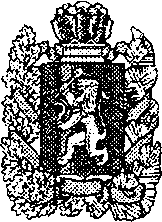 АДМИНИСТРАЦИЯ НИЖНЕТЕРЯНСКОГО СЕЛЬСОВЕТАБОГУЧАНСКОГО РАЙОНАКРАСНОЯРСКОГО КРАЯПОСТАНОВЛЕНИЕ09.11.2021 г.                              п. Нижнетерянск                                     № 18-ПОб утверждении перечня главных администраторов доходов бюджета Нижнетерянского сельсовета на 2022 год и плановый период 2023 и 2024 годов.В соответствии с пунктом 3.2 статьи 160 Бюджетного кодекса Российской Федерации, постановлением Правительства Российской Федерации от 16.09.2021г. №1569 «Об утверждении общих требований к закреплению за органами государственной власти (государственными органами) субъекта Российской Федерации, органами управления территориальными фондами обязательного медицинского страхования, органами местного самоуправления, органами местной администрации полномочий главного администратора доходов бюджета и к утверждению перечня главных администраторов доходов бюджета субъекта Российской Федерации, бюджета территориального фонда обязательного медицинского страхования, местного бюджета», статьей ___ Устава Нижнетерянского сельсоветаПОСТАНОВЛЯЮ:1. Утвердить прилагаемый перечень главных администраторов доходов бюджета Нижнетерянского сельсовета на 2022 год и плановый период 2023 и 2024 годов.2. Установить, что в случае изменения состава и (или) функций главных администраторов доходов местного бюджета, а также изменения принципов назначения и присвоения структуры кодов классификации доходов бюджетов до внесения соответствующих изменений в перечень главных администраторов доходов местного бюджета закрепление видов (подвидов) доходов бюджета за главными администраторами доходов местного бюджета, являющимися органами местного самоуправления, осуществляется правовыми актами администрации Нижнетерянского сельсовета.3. Настоящее постановление подлежит официальному опубликованию в газете «Депутатский вестник» в течение 10 дней с момента его подписания. 4. Настоящее постановление вступает в силу со дня, следующего за днем его официального опубликования и применяется к правоотношениям, возникающим при составлении и исполнении местного бюджета, начиная с бюджета на 2022 год и на плановый период 2023 и 2024 годов.5. Контроль за исполнением настоящего Постановления возложить на главного бухгалтера Администрации Нижнетерянского сельсовета В. В. Давыдову.Глава Нижнетерянского сельсовета                                                                                            Ю.Л.СимаковПриложение №1 к ПостановлениюАдминистрации Нижнетерянского сельсовета Богучанского района Красноярского краяот 09.11.2021г. № 18-ППереченьглавных администраторов доходов бюджета Нижнетерянского сельсовета№ п/пКод бюджетной классификации Российской ФедерацииКод бюджетной классификации Российской ФедерацииНаименование главного администратора доходов бюджета Нижнетерянского сельсовета, наименование кода вида (подвида) доходов бюджета Нижнетерянского сельсовета№ п/пГлавного администратора доходовВида (подвида) доходов бюджета Нижнетерянского сельсоветаНаименование главного администратора доходов бюджета Нижнетерянского сельсовета, наименование кода вида (подвида) доходов бюджета Нижнетерянского сельсовета909Администрация Нижнетерянского сельсовета Богучанского района Красноярского края19091 08 04020 01 1000 110Государственная пошлина за совершение нотариальных действий должностными лицами органов местного самоуправления, уполномоченными в соответствии с законодательными актами Российской Федерации на совершение нотариальных действий29091 11 05025 10 0000 120Доходы, получаемые в виде арендной платы, а также средства от продажи права на заключение договоров аренды за земли, находящиеся в собственности сельских поселений (за исключением земельных участков муниципальных бюджетных и автономных учреждений)39091 11 05035 10 0000 120Доходы от сдачи в аренду имущества, находящегося в оперативном управлении органов управления поселений и созданных ими учреждений (за исключением имущества муниципальных бюджетных и автономных учреждений)49091 13 01995 10 0000 130Прочие доходы от оказания платных услуг (работ) получателями средств бюджетов сельских поселений59091 13 02065 10 0000 130Доходы, поступающие в порядке возмещения расходов, понесенных в связи с эксплуатацией имущества сельских поселений69091 13 02995 10 0000 130Прочие доходы от компенсации затрат бюджетов сельских поселений79091 14 02053 10 0000 410Доходы от реализации иного имущества, находящегося в собственности поселений (за исключением имущества муниципальных бюджетных и автономных учреждений, а также имущества муниципальных унитарных предприятий, в том числе казенных), в части реализации основных средств по указанному имуществу89091 16 23051 10 0000 140Доходы от возмещения ущерба при возникновении страховых случаев по обязательному страхованию гражданской ответственности, когда выгодоприобретателями выступают получатели средств бюджетов сельских поселений99091 16 23052 10 0000 140Доходы от возмещения ущерба при возникновении иных страховых случаев, когда выгодоприобретателями выступают получатели средств бюджетов сельских поселений109091 16 32000 10 0000 140Денежные взыскания, налагаемые в возмещение ущерба, причиненного в результате незаконного или нецелевого использования бюджетных средств (в части бюджетов сельских поселений)119091 16 51040 02 0000 140Денежные взыскания (штрафы), установленные законами субъектов Российской Федерации за несоблюдение муниципальных правовых актов, зачисляемые в бюджеты сельских поселений129091 16 90050 10 0000 140Прочие поступления от денежных взысканий (штрафов) и иных сумм в возмещение ущерба, зачисляемые в бюджеты сельских поселений139091 17 01050 10 0000 180Невыясненные поступления, зачисляемые в бюджеты сельских поселений149091 17 05050 10 0000 180Прочие неналоговые доходы бюджетов сельских поселений159091 18 02500 10 0000 150Поступления в бюджеты сельских поселений (перечисления из бюджетов сельских поселений) по урегулированию расчетов между бюджетами бюджетной системы Российской Федерации по распределенным доходам169092 02 15001 10 7601 150Дотации бюджетам сельских поселений на выравнивание уровня бюджетной обеспеченности за счет регионального фонда финансовой поддержки179092 02 15001 10 8013 150Дотации бюджетам сельских поселений на выравнивание уровня бюджетной обеспеченности за счет районного фонда финансовой поддержки189092 02 30024 10 7514 150Субвенции бюджетам сельских поселений на выполнение государственных полномочий по созданию и обеспечению деятельности административных комиссий199092 02 35118 10 0000 150Субвенции бюджетам сельских поселений на осуществление первичного воинского учета на территориях, где отсутствуют военные комиссариаты209092 02 29999 10 1049 150Прочие субсидии, передаваемые бюджетам сельских поселений на региональные выплаты и выплаты, обеспечивающие уровень заработной платы работников бюджетной сферы не ниже размера минимальной заработной платы (минимального размера оплаты труда)219092 02 49999 10 1040 150Прочие межбюджетные трансферты бюджетам сельских поселений на частичное финансирование (возмещение) расходов на повышение размеров оплаты труда работников бюджетной сферы Красноярского края229092 02 29999 10 7412 150Прочие субсидии, передаваемые бюджетам сельских поселений, на обеспечение первичных мер пожарной безопасности239092 02 29999 10 7508 150Прочие субсидии, передаваемые бюджетам сельских поселений на содержание автомобильных дорог общего пользования местного значения за счет средств дорожного фонда Красноярского края в рамках подпрограммы «Дороги Красноярья» государственной программы Красноярского края «Развитие транспортной системы»249092 02 29999 10 7509 150Прочие субсидии бюджета сельских поселений на капитальный ремонт и ремонт автомобильных дорог общего пользования местного значения за счет средств дорожного фонда Красноярского края259092 02 49999 10 7741 150Прочие межбюджетные трансферты, передаваемые бюджетам сельских поселений на реализацию проектов по благоустройству территорий поселений, городских округов в рамках подпрограммы «Поддержка муниципальных проектов по благоустройству территорий и повышению активности населения в решении вопросов местного значения» государственной программы Красноярского края «Содействие развитию местного самоуправления»269092 02 49999 10 7749 150Прочие межбюджетные трансферты, передаваемы бюджетам сельских поселений на реализацию проектов по решению вопросов местного значения сельских поселений в рамках подпрограммы «Поддержка муниципальных проектов по благоустройству территорий и повышению активности населения в решении вопросов местного значения» государственной программы Красноярского края «Содействие развитию местного самоуправления»279092 02 49999 10 8012 150Прочие межбюджетные трансферты, передаваемые бюджетам сельских поселений на сбалансированность бюджетов289092 02 49999 10 9961 150Прочие межбюджетные трансферты, передаваемые бюджетам сельских поселений на реализацию мероприятий, предусмотренных ДЦП «Молодежь Приангарья»299092 04 05099 10 0000 150Прочие безвозмездные поступления от негосударственных организаций в бюджеты сельских поселений309092 07 05030 10 0000 150Прочие безвозмездные поступления в бюджеты сельских поселений 319092 18 60010 10 0000 150Доходы бюджетов сельских поселений от возврата остатков субсидий, субвенций и иных межбюджетных трансфертов, имеющих целевое назначение, прошлых лет из бюджетов муниципальных районов329092 18 60010 10 9911 150Доходы бюджетов сельских поселений от возврата остатков субсидий, субвенций и иных межбюджетных трансфертов, имеющих целевое назначение, прошлых лет из бюджетов муниципальных районов на осуществление части полномочий по решению вопросов местного значения в соответствии с заключенными соглашениями339092 19 60010 10 0000 150Возврат остатков субсидий и субвенций и иных межбюджетных трансфертов, имеющих целевое назначение прошлых лет из бюджетов сельских поселений349091 13 02995 10 9906 130Прочие доходы от компенсации затрат бюджетов муниципальных районов (возмещение расходов на выплату страхового обеспечения)